Bronze 1: M W 4:45-5:30; T H 5-5:45 F – No practice; (Arrive with suit on and be ready 5 minutes prior to start for stretching on deck); Bronze 2: M W 5:30-6:30; T TH 3:45-4:45; F 5:15-6:15; Dryland M, W 4:30-5:15 Silver: M W 5:00-6; T TH 5:45-6:45; F 5-6:15; Dryland T TH 5-5:30; Gold: M W 3:30-4:45; T TH F 3:30-5; Dryland T, TH 5:15-5:45; Junior: M W 3:30-5; T TH 4:45-6:30; F 3:30-5:15 Dryland T TH 3:45-4:30 SundayMondayTuesdayWednesdayThursdayFridaySaturday 1 New Year’s Day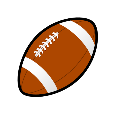 23456789 Registration deadline for Home meet and Tom & Becky10111213 Snowball Invite14 Snowball Invite15 Snowball Invite1617181920   Registration         Deadline Home Meet & Tom  & Becky2122 Home MeetWarm-ups TBDMeet starts TBD232425   HS MeetAdjusted Practice4:30-5:20 B1 & 24:50-6 Silver4:50-6:30 Gold4:50-6:30 JR262728293031